You are invited to: The teenage years, parent workshops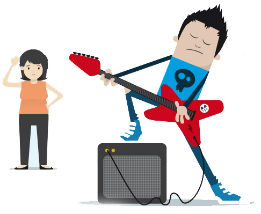 Bringing you hope as you chart your way through the challenges of the teenage years and the changes in the parent-child relationship. The seven sessions are designed to help you stay connected with your child through understanding their world and developing good communication skills.How does it work?Sharing ideas with other parents is a key part of the course, and we use case studies and real life scenarios to help ground the material. Each session includes space to plan any changes you want to make in your parenting, and from session 2 there will be an opportunity to discuss how you are getting on with putting this into practice at home.What’s in the course?We start by looking at the change from childhood to adolescence and what we hope to gain from the course. We explore how we can meet our child’s emotional needs, taking into account their temperament and their ‘love languages’.Stepping into our teenager’s shoes and thinking how we can help with the many changes they’re experiencing is next: the challenge is to stay connected! We consider our parenting style, its effect on our teenager, and learn about the power of a consistent approach. Encouraging responsibility and negotiating house rules are part of the programme too!One of the biggest challenges for parents of teenagers is communication. We look at improving it by listening well, using empathy and understanding body language. How we handle conflict is also crucial, choosing your battles, checking out your anger style, and developing negotiation skills.The final session helps us look at how we unwittingly contribute to negative behaviour by our responses. We also consider the values we want to pass on to our kids and how to build good, lasting memories.Session titles:Session 1 – Temperament and emotional needsSession 2 – Why it’s tough being a teenagerSession 3 – Parenting stylesSession 4 – CommunicationSession 5 – Handling conflictSession 6 – The Big issuesSessions 7 – Building strong familiesIf you would like to attend these workshops they will be held at Ysgol Morgan Llwyd in April 2024. Please fill in your expression of interest below, hand the form back to your school and we will be in touch.……………………………………………………………………………………………………………………………..I would like to attend the teenage year’s parent workshopsName:Address:Contact numberEmail address: 